Application Form for Consultancy Service Providers(Version 1.0)Data Protection Declaration -Personal Data supplied to the Measures and Support Division (MSD) within the scope of implementation of projects being co-financed by Cohesion Policy funds is processed, in accordance with Community obligations according to law and in line with the provisions of Regulation (EU) 2016/679  of the European Parliament and of the Council of 27 April 2016 on the protection of natural persons with regard to the processing of personal data and on the free movement of such data, and repealing Directive 95/46/EC (General Data Protection Regulation) and any subsequent amendments, by MSD and by other stakeholders and competent authorities mandated to implement, monitor, execute payments, controls and audit the project/contract.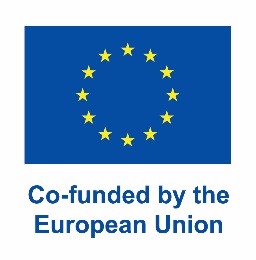 Registered Name of Consultancy Service Provider(BLOCK LETTERS)(BLOCK LETTERS)(BLOCK LETTERS)(BLOCK LETTERS)(BLOCK LETTERS)(BLOCK LETTERS)Registration / Identification Number VAT NumberOfficial Addresse-mail addressURL: websiteProfile of Consultancy Service ProviderConsultantName & Surname Name & Surname (BLOCK LETTERS)(BLOCK LETTERS)(BLOCK LETTERS)ConsultantID No.ID No.ConsultantDesignationDesignation(BLOCK LETTERS)(BLOCK LETTERS)(BLOCK LETTERS)ConsultantHighest relevant and recognised educational qualification Highest relevant and recognised educational qualification Title (eg. MBA)(BLOCK LETTERS)(BLOCK LETTERS)ConsultantHighest relevant and recognised educational qualification Highest relevant and recognised educational qualification Year of awardConsultantHighest relevant and recognised educational qualification Highest relevant and recognised educational qualification Awarding Body(BLOCK LETTERS)(BLOCK LETTERS)ConsultantHighest relevant and recognised educational qualification Highest relevant and recognised educational qualification MQF levelConsultantCopy of relevant academic qualification is attachedCopy of relevant academic qualification is attachedCompetence and Expertise ConsultantName & Surname Name & Surname (BLOCK LETTERS)(BLOCK LETTERS)(BLOCK LETTERS)ConsultantID No.ID No.DesignationDesignation(BLOCK LETTERS)(BLOCK LETTERS)(BLOCK LETTERS)Highest relevant and recognised educational qualification Highest relevant and recognised educational qualification Title (eg. MBA)Title (eg. MBA)(BLOCK LETTERS)Highest relevant and recognised educational qualification Highest relevant and recognised educational qualification Year of awardYear of awardHighest relevant and recognised educational qualification Highest relevant and recognised educational qualification Awarding BodyAwarding Body(BLOCK LETTERS)Highest relevant and recognised educational qualification Highest relevant and recognised educational qualification MQF levelMQF levelCopy of relevant academic qualification is attachedCopy of relevant academic qualification is attachedCompetence and Expertise Description (brief) of the methodologies adopted by the Service Provider Description (brief) of the methodologies adopted by the Service Provider Description (brief) of the methodologies adopted by the Service Provider Description (brief) of the methodologies adopted by the Service Provider Description (brief) of the methodologies adopted by the Service Provider Description (brief) of the methodologies adopted by the Service Provider Description (brief) of the methodologies adopted by the Service Provider Declaration(insert name of applicant Service Provider) is an economic operator having the competence and expertise in the provision of consultancy services to Micro, Small and Medium-sized enterprises operating across different sectors of the economy.(insert name of applicant Service Provider) is an economic operator having the competence and expertise in the provision of consultancy services to Micro, Small and Medium-sized enterprises operating across different sectors of the economy.(insert name of applicant Service Provider) is an economic operator having the competence and expertise in the provision of consultancy services to Micro, Small and Medium-sized enterprises operating across different sectors of the economy.(insert name of applicant Service Provider) is an economic operator having the competence and expertise in the provision of consultancy services to Micro, Small and Medium-sized enterprises operating across different sectors of the economy.(insert name of applicant Service Provider) is an economic operator having the competence and expertise in the provision of consultancy services to Micro, Small and Medium-sized enterprises operating across different sectors of the economy.(insert name of applicant Service Provider) is an economic operator having the competence and expertise in the provision of consultancy services to Micro, Small and Medium-sized enterprises operating across different sectors of the economy.DeclarationConsultancy services provided shall not be of a periodical or continuous nature, or in relation to the normal operating costs of the beneficiary Undertaking, such as routine tax consultancy services, regular legal services or advertising or related to legal and regulatory obligations arising from the nature of the beneficiary’s operations and economic activity. Consultancy services provided shall not be of a periodical or continuous nature, or in relation to the normal operating costs of the beneficiary Undertaking, such as routine tax consultancy services, regular legal services or advertising or related to legal and regulatory obligations arising from the nature of the beneficiary’s operations and economic activity. Consultancy services provided shall not be of a periodical or continuous nature, or in relation to the normal operating costs of the beneficiary Undertaking, such as routine tax consultancy services, regular legal services or advertising or related to legal and regulatory obligations arising from the nature of the beneficiary’s operations and economic activity. Consultancy services provided shall not be of a periodical or continuous nature, or in relation to the normal operating costs of the beneficiary Undertaking, such as routine tax consultancy services, regular legal services or advertising or related to legal and regulatory obligations arising from the nature of the beneficiary’s operations and economic activity. Consultancy services provided shall not be of a periodical or continuous nature, or in relation to the normal operating costs of the beneficiary Undertaking, such as routine tax consultancy services, regular legal services or advertising or related to legal and regulatory obligations arising from the nature of the beneficiary’s operations and economic activity. Consultancy services provided shall not be of a periodical or continuous nature, or in relation to the normal operating costs of the beneficiary Undertaking, such as routine tax consultancy services, regular legal services or advertising or related to legal and regulatory obligations arising from the nature of the beneficiary’s operations and economic activity. DeclarationConsultancy services shall only be provided to external Undertakings which are autonomous and unrelated to the Service Provider.Consultancy services shall only be provided to external Undertakings which are autonomous and unrelated to the Service Provider.Consultancy services shall only be provided to external Undertakings which are autonomous and unrelated to the Service Provider.Consultancy services shall only be provided to external Undertakings which are autonomous and unrelated to the Service Provider.Consultancy services shall only be provided to external Undertakings which are autonomous and unrelated to the Service Provider.Consultancy services shall only be provided to external Undertakings which are autonomous and unrelated to the Service Provider.DeclarationBy submitting this application for enrolment (insert name of applicant Service Provider) is accepting to provide consultancy services in line with the binding Guidelines for Consultancy Service Providers issued by the Intermediate Body.By submitting this application for enrolment (insert name of applicant Service Provider) is accepting to provide consultancy services in line with the binding Guidelines for Consultancy Service Providers issued by the Intermediate Body.By submitting this application for enrolment (insert name of applicant Service Provider) is accepting to provide consultancy services in line with the binding Guidelines for Consultancy Service Providers issued by the Intermediate Body.By submitting this application for enrolment (insert name of applicant Service Provider) is accepting to provide consultancy services in line with the binding Guidelines for Consultancy Service Providers issued by the Intermediate Body.By submitting this application for enrolment (insert name of applicant Service Provider) is accepting to provide consultancy services in line with the binding Guidelines for Consultancy Service Providers issued by the Intermediate Body.By submitting this application for enrolment (insert name of applicant Service Provider) is accepting to provide consultancy services in line with the binding Guidelines for Consultancy Service Providers issued by the Intermediate Body.DeclarationThe applicant accepts that the Intermediate Body will conduct the necessary checks to confirm that the consultancy services provided are in line with these guidelines.The applicant accepts that the Intermediate Body will conduct the necessary checks to confirm that the consultancy services provided are in line with these guidelines.The applicant accepts that the Intermediate Body will conduct the necessary checks to confirm that the consultancy services provided are in line with these guidelines.The applicant accepts that the Intermediate Body will conduct the necessary checks to confirm that the consultancy services provided are in line with these guidelines.The applicant accepts that the Intermediate Body will conduct the necessary checks to confirm that the consultancy services provided are in line with these guidelines.The applicant accepts that the Intermediate Body will conduct the necessary checks to confirm that the consultancy services provided are in line with these guidelines.Authorised Representative of Consultancy Service ProviderName and SurnameName and Surname(BLOCK LETTERS)(BLOCK LETTERS)(BLOCK LETTERS)(BLOCK LETTERS)Authorised Representative of Consultancy Service ProviderI.D. No.I.D. No.Authorised Representative of Consultancy Service ProviderE-mail addressE-mail addressAuthorised Representative of Consultancy Service ProviderContact No.Contact No.Authorised Representative of Consultancy Service ProviderDesignationDesignation(BLOCK LETTERS)(BLOCK LETTERS)(BLOCK LETTERS)(BLOCK LETTERS)Authorised Representative of Consultancy Service ProviderSignatureSignatureAuthorised Representative of Consultancy Service ProviderDateDate